My Week AheadI’m excited about… 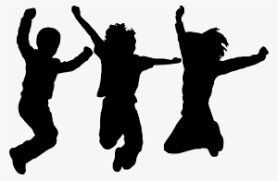 I need to remember… 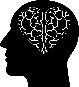 I’ll practice self-care by…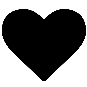  I’m going to focus on…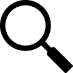 My at-risk moments are…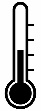 ACHIEVEMENTS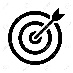 